Кубанский государственный университетФакультет: ЭкономическийНаправление подготовки: Экономическая безопасностьСамостоятельная работа по экономической теорииВыполнила: студентка 119 группыЧукомина АринаНаучные руководители: Сидоров В.А.Болик А.В.г.Краснодар2018 г.Кейс 1.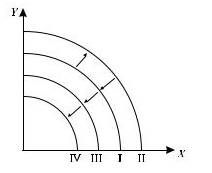 После строительства канала Паллукат производственные возможности Вавилонии расширились, так как система оросительного земледелия пополнилась дополнительными земельными массивами. Кривая производственных возможностей из положения I сместилась в положение II. В дальнейшем, по мере наложения негативных явлений замедления течения Евфрата (накопление отложений в оросительных каналах, засоление почв), производственные возможности сокращаются и кривая производственных возможностей Вавилонии возвращается в исходное положение, а затем смещается ближе к началу координат, отражая дальнейшее сокращение производственных возможностей Двуречья (земледелие перестало быть рентабельным, Вавилон пустел...)Кейс 2.1 вопрос. Монтажники ошибочно считают, что монтажные работы для них были бесплатными, поскольку окна в своих квартирах устанавливали они сами и им не пришлось платить деньги за монтажные работы, то монтаж для них был бесплатным. Альтернативные издержки (альтернативная стоимость) производства данного продукта (данного блага) — это количество других продуктов (других благ), от которых пришлось отказаться, чтобы произвести (получить) данный продукт. Величина альтернативных издержек (альтернативной стоимости) измеряется ценностью наилучшей из отвергаемых альтернатив. При замене одного окна или одного оконно-балконного блока монтажники отказываются:от других возможностей использования тех денег, которыми они расплатились за новое окно или новый оконно-балконный блок;от дохода, так как каждый из них на установке одного окна мог заработать 600 руб.Таким образом, для монтажников компании «Окна Роста» альтернативные издержки замены одного окна (или оконно-балконного блока) на новое пластиковое включают в себя не только явные издержки, непосредственно связанные с приобретением окна или оконно-балконного блока, но и неявные издержки в виде потерянного заработка.Явные издержки по приобретению одного окна составляют 15 278 руб. • 0,55 = 8402,9 руб., а по приобретению одного оконно-балконного блока — 17 301 руб. • 0,55 = 9515,55 руб. Величина неявных издержек, возникающих при замене одного окна/оконно-балконного блока, составит 600 руб. • 2 = 1200 руб., так как для установки требуется работа двух монтажников. Следовательно, альтернативные издержки замены одного окна на новое пластиковое составляют 8402,9 руб. + 1200 руб. = 9602,9 руб., а альтернативные издержки замены одного оконно-балконного блока — 9515,55 руб. + 1200 руб. = 10 715,55 рубвопрос. Для обычного потребителя замена одного окна/оконно-балконного блока сопровождается затратами на приобретение нового окна/окон- но-балконного блока и оплату монтажных работ. Поэтому затраты клиента компании «Окна Роста» на замену одного окна составят 15 278 руб. + 15 278 руб. • 0,15 = 17 569,7 руб., а на замену одного оконно-балконного блока — 17 301 руб. + 17 301 руб. • 0,15 = 19 896,15 руб. Выгода, получаемая монтажниками при замене одного окна/окон- но-балконного блока, определяется как разность между затратами обычного потребителя и альтернативными издержками его замены для монтажников. Выгода при замене одного окна составит 17 569,7 руб. — 9602,9 руб. = 7966,8 руб., выгода при замене одного оконно-балконного блока: 19 896,15 руб. — 10 715,55 руб. = 9180,6 руб.вопрос.Альтернативные издержки замены старых окон и оконно-балконных блоков в квартирах монтажников компании «Окна Роста» на новые пластиковые включают стоимость приобретения монтажниками этих изделий у производителя (с учетом соответствующей скидки) и неявные издержки: (15 278 руб. • 4) • 0,55 + (17 301 руб. • 2) • 0,55 + + 600 руб. • 6 • 2 = 59 842,7 руб.вопрос.Для обычных потребителей компании «Окна Роста» издержки в связи с заменой 4 окон и 2 оконно-балконных блоков включают стоимость новых изделий (15 278 руб. • 4) + (17 301 руб. • 2) = 95 714 руб. и стоимость монтажных работ 0,15 • 95 714 руб. = 14 357,1 руб. Всего 110 071,1 руб. Выгода, которую получила бригада монтажников компании «Окна Роста» в целом по сравнению с обычными потребителями, равна разности между затратами обычных потребителей и альтернативными издержками замены старых окон и оконно-балконных блоков на новые для монтажников: 110 071,1 руб. — 59 842,7 руб. = 50 228,4 руб.
Для монтажника фирмы «Фабрика окон» альтернативные издержки замены одного окна на новое пластиковое составят 18 746 руб. • 0,7 + 
+ 585 руб. = 13 707,2 руб., а оконно-балконного блока — 27 955,2 руб. х х 0,7 + 870 руб. = 20 438,64 руб. Обычному потребителю фирмы замена одного окна обойдется в 18 746 руб. + 6600 руб. = 25 346 руб., одного оконно-балконного блока — 27 955,2 руб. + 9900 руб. = 37 855,2 руб. Следовательно, выгода монтажника фирмы «Фабрика окон» при замене одного окна составит 25 346 руб. — 13 707,2 руб. = 11 638,8 руб., выгода при замене одного оконно-балконного блока — 37 855,2 руб.— — 20 438,64 руб. = 17 416,56 руб. Его совокупная выгода (11 638 руб. • 2) + + 17 416,56 руб. = 40 692,56 руб. Кейс 3.Изменения спроса (падение спроса или его возрастание) являются результатом действия неценовых детерминант на рынке конкретного товара и отражаются на графике соответствующими сдвигами кривой рыночного спроса (см. рис. 1а, б). 
Изменение цены данного товара вызывает изменение величины спроса, что находит отражение в движении вдоль кривой рыночного спроса. При этом в соответствии с законом спроса величина спроса изменяется в направлении, противоположном изменению цены (см. рис. 1в). Поскольку в данном случае речь идет об изменении цены на мировом рынке нефти, то правильной формулировкой последствий роста цены является: «в результате роста мировых цен на нефть следует ожидать падения величины мирового спроса на этот ресурс». 
 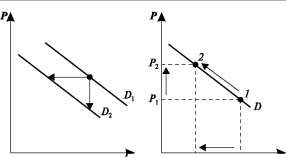 
 
Рис. 1. Изменения спроса в результате действия неценовых факторов 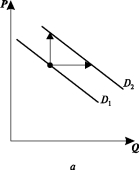 №1.
Дано:  k=0,25;1;0;2,5; 22,5.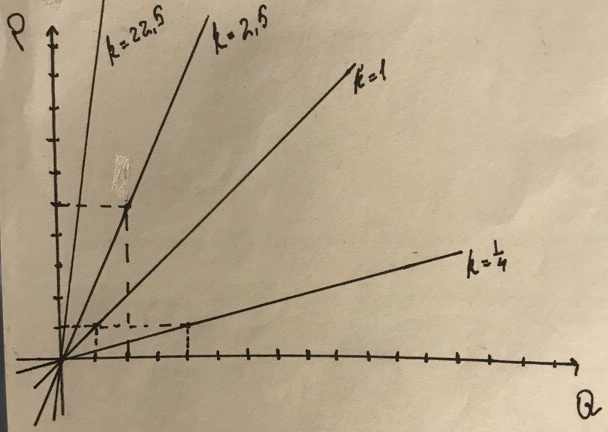 k обозначает величину наклона линии.№2. Дано: k= -0,5; -1,5; -4; -12У.к=-0,5=-1/2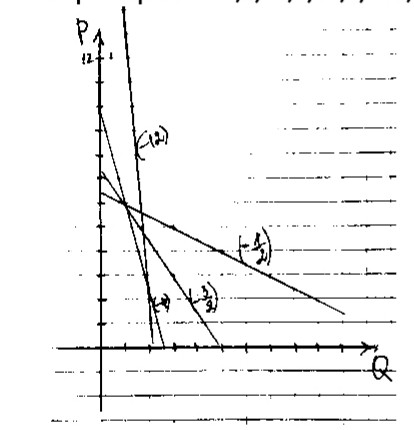 пусть А (1;6)пусть А (1;6)пусть Б (3;5) У.к=(5-6)/(3-1)=-1/2У.к=-1,5=-3/2пусть А (1;6)пусть Б (3;3) У.к=(3-6)/(3-1)=-3/2У.к=-4пусть А (1;6)пусть Б (2;2) У.к=(2-6)/(2-1)=-4У.к=-12пусть А (1;14)пусть Б (2;2) У.к=(2-14)/(2-1)=-12Величины углового коэффициента показывают, что при вертикальном изменении, равном У, горизонтальное из-менение составит Х.№3.Дано:Известный годовой доход: 15000, 0, 10000, 5000, 20000 тыс. руб. Сбережения :1000, -500, 500, 0, 1500 тыс. руб.а)Перестроить порядок расположения этих данныхб)Построить графикв) Каким окажется наклон линии?г) Где будет вертикальное пересечение?д) Объяснить значение наклона и точки пересечения.е) Построить уравнение, которое соответствует линии на графике.ж) Каким должен быть объем сбережения при уровне дохода в 12500 тыс. руб.?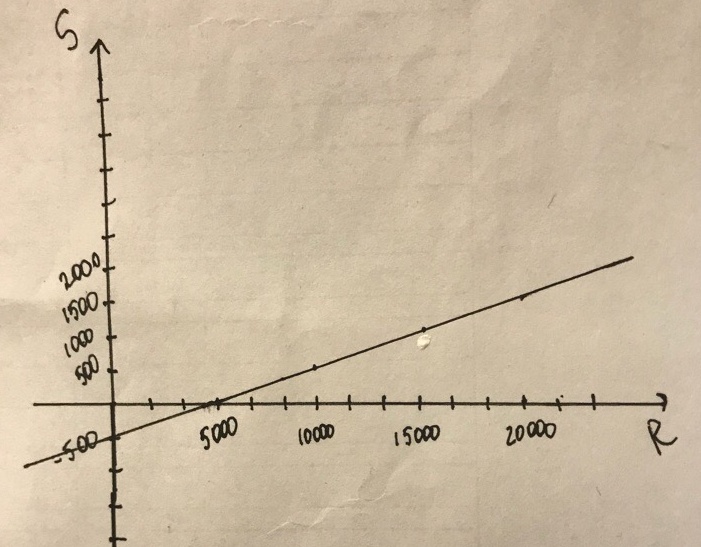 Наклон линии
k=0-(-500)/5000-0=0,1Вертикальное пересечение в  точке (0;-500)При уровне сбережений «-500» доход  = 0 – значение вертикального пересечения. Наклон линии обозначает отношение изменения уровня сбережений к изменению уровню дохода. Отсутствие  “-“  показывает прямую зависимость между переменными . Значение 1/10 подразумевает ,что при вертикальном изменении , равном 1 ,горизонтальное изменение составит 10 единиц.Y=0,1x-500.
Y=12500/10 – 500.
Y=750 – объем сбережений при доходе 12500 руб.№4.Дано:Цена билета: 250, 200, 150, 10, 5, 0 руб. Количество посетителей: 0, 4, 8, 12, 16, 20 тыс. чел. Графическим методом определить зависимость между этими переменными.Определить крутизну наклона полученной линии. Что показывает этот наклон?РешениеА(0;250)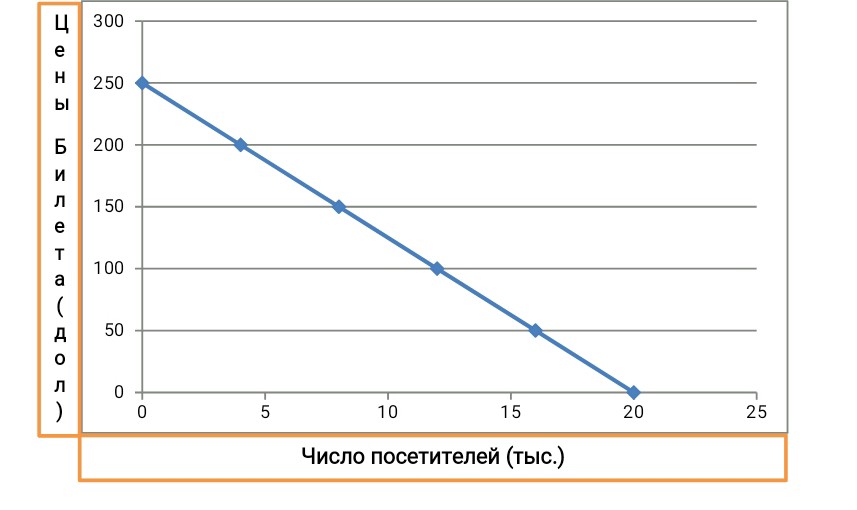 В(4;200)k= 250-200/0-4=-50/4=-25/2№5.Дано:Автомобили- 0; 2;4;6;8Управляемые ракеты- 30;27;21;12;0 в годИзобразить эти данные графически. Что показывают точки на кривой?Как отражается закон возрастающих затрат?Если экономика производит 4 млн. автомобилей и 21 тыс. управляемых ракет в год, каковы будут издержки на производство дополнительного миллиона автомобилей?РешениеТочки на кривой показывают, что общество производит максимальный объем производства автомобилей и управляемых ракет из имеющихся ресурсов. Больше автомобилей или ракет - должно определить общество. В случае замены производства автомобилей производством ракет издержки производства ракет растут.Было 4 млн., стало 5 млн. авто, следовательно было 21 тыс. управляемых ракет стало 16 тыс.(из графика). Издержки        21-16=5№6.Дано:50 станков- 20000 долл.Срок службы: 10 лет ( но через 8 лет они морально устарели)Стоимость новых станков- прежняяПроизводительность: в 2 раза большеОпределить сумму потерь от морального износаВиды морального износа техникиРешение1. Износ= Издержки на старом станке- на новом/ издержки производства на старом= 50*20000/10*2-50*20000/10*2/2:50*20000/10  *100 %= 50%Сумма потерь=50*20000/10*2*50% /100%= 50000 долл.2. Выделяют моральный и физический износ техники.№7.Дано:Q(d)=2500-200P; Q(s)=1000+100Pа) Вычислить параметры равновесия на рынке данного товара.б) Государство установило на данный товар фиксированную цену в 3 деньги за единицу. Охарактеризовать последствия такого решения.РешениеQ(d)=Q(s)2500-200P=1000+100P-200P-100P=1000-2500-300P=1500P=5 – равновесная ценаQравн=2500-200*5=1000+100*5=1500 – равновесный объемб) Введение фиксированной цены P= 3 y.e. приведет к изменению спроса и предложения товара:Q(d)=2500-200*3=1900; Q(s)=1000+100*3=1300Если государство установит предельную цену в размере 3 у. е., то спрос увеличится до 1900, а предложение упадет до 1300, следовательно, на рынке возникнет дефицит: 1900 – 1300= 600 ед.№8.Qd=1000-40P;Qs=300+30Pа) Вычислить параметры равновесия на рынке данного товара.б) Государство установило на данный товар фиксированную цену в 8 денег за единицу. Охарактеризовать последствия такого решенияРешениеа) Qd=Qs1000-40P=300+30P-40P-30P=300-1000P=10 – равновесная ценаQравн=1000-40*10=300+30*10=600 – равновесный объемб) Введение фиксированной цены P= 8 y.e. приведет к изменению спроса и предложения товара:Qd=1000-40*8= 680Qs=300+30*8= 540Если государство установит предельную цену в размере 8 у. е., то спрос увеличится до 680, а предложение упадет до 540, следовательно, на рынке возникнет дефицит: 680-540= 140 ед.№9. При цене на ресурсы 80 ед. экономика выберет технологию №2.Если цена на труд упадет в 2 раза, то:Если цена на труд упадет в 2 раза, то экономика выберет Технологию №1.№10.Дано:Три инвестиционных проектаА: издержки равны 150 млн. руб. Будущая прибыль – 1 млн. в год; Б: издержки равны 150 млн. руб. Будущая прибыль – 15 млн. в год; В: издержки равны 1000 млн. руб. Будущая прибыль – 75 млн. в год;а)Рассчитать норму прибыли для каждого проекта.б)Определить при каком уровне этих процентных ставок реализация проектов А, Б, В будет выгодна или не выгодна для предпринимателя. Внести данные в таблицу.РешениеНП= 1/150*100%=0,67%НП=15/150*100%=10%НП=75/1000*100%= 7,5%№11.Дано:1 станок=3 рабочихАренда: 4 станкаЗаработная плата=900Аренда: 300	Цена единицы продукции=15За день с одного станка снимается 15 ед.В месяце 20 рабочих дней.Решениеа) V общий4*15=60 ед. продукции в день60*20=1200 ед. продукции в месяц - общий объем производстваб) 1200*15=18000 – прибыль без издержек12*900=10800- зарплата рабочим300*4=1200 – арендная плата за станки18000-1200-10800=6000- чистая прибыль.Ответ: а) общий объем производства = 1200ед; чистая прибыль предприятия в этом месяце = 6000.№12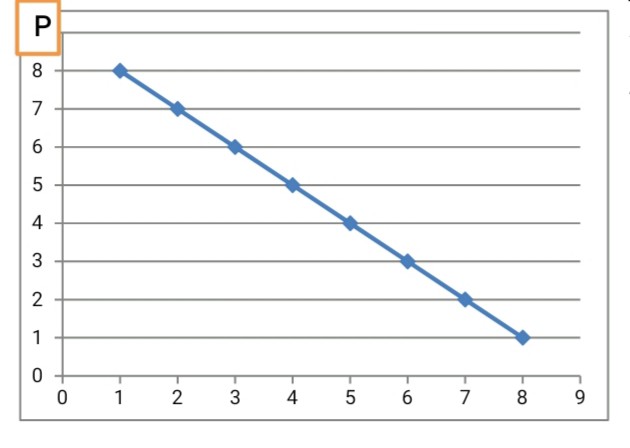 А(1;8) Б(2;7)k=7-8/2-1=-1№13. При выпуске 1, 2 или 3 единиц продукции фирма предпочтет использование технологии А; при выпуске 4 или 5 единиц продукции – технологию Б; при выпуске 6 или 7 единиц продукции – технологию В.№14.3*15=45 ед. продукции в день45*20= 900 ед. продукции в месяц20*900=18000- прибыль без издержек600*25=15000- зп400*3=1200 – аренда18000-15000-1200=1800Ответ: в этом месяце прибыль предприятия составит 1800 ед.№15.а) Определить: какая из фирм выиграет объявленный тендер, если для каждой фирмы 1 час работы рабочего стоит столько же, сколько 2 часа работы станка.РешениеФ1=1*2+2=4Ф2=1*2+1=3Ф3=3*2+1=7Ф4=7*2+1=15То есть выиграет фирма 2. №16.Дано:Учетная ставка процента на ссуды -16%Когда ставка снижается до 14% выгодным считается инвестировать 5 млрд. руб. в год. При ставке 12% - уже 10 млрд. руб. а)Показать эту связь в табличной и графической форме, а также в виде уравнения.б)Объяснить полученную зависимость между ставкой процента и объемом инвестиций.Решениеа)б)y=kx+bk=14-16/5-0= -2/5    Ставка = -2/5i+16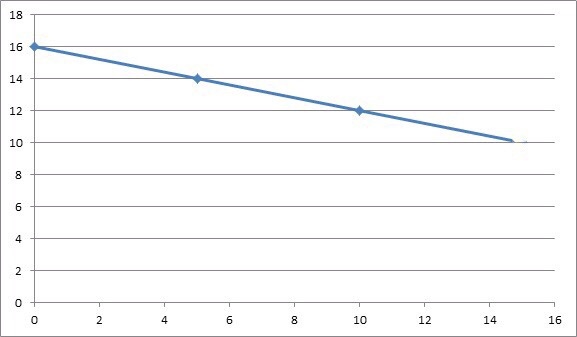 Чем меньше ставка, тем более крупные инвестиции готово инвестировать предприятие.+№17.Дано:Стоимость производственных зданий – 300 тыс. долл.,Сооружений – 110 тыс.,Станков, машин, оборудования – 600 тыс., Транспортных средств – 45 тыс. долл. а)Рассчитать годовую сумму амортизационных отчислений, если известно, что средний срок службы перечисленных частей основного капитала соответственно составляет 30, 10, 12, 5 лет.б)Каков источник и в чем назначение фонда амортизации?Решениеа) 300/30=10 млн.100/10=10 млн.600/12=50 млн.45/5=9 млн.б) 10+10+50+5=75 млн.Источник - объекты, длительного, многолетнего использования, участвующие во многих производственных циклах.Назначение – возмещение износа. №18.Дано:Средний продукт труда(APl) -30 ед., затраты труда(L)- 15 ед. а) объем производства(V);б) во сколько раз возрастет объем производства, если затраты труда возросли вдвое, а производительность осталась на том же уровне;в) при изменении количества затраченного труда до 16 ед. продукт единицы труда составляет 20. Чему будет равен объем производства.РешениеAPl= Q/LQ=AR*LQ=30*15=450б) Q=ARl*2L=900в) L=16,  MPl=20MPl=∆Q/∆L∆Q= MPl*∆L или Q1-Q2MPl*∆L = Q1-Q2Q2 =Q1+MPl*∆L= 450+20*1=470 АРL – не меняется; L возрастает в 2 раза => выпуск возрастет в 2 раза, так как АРL – не изменяется№19.Дано:Общественное производство состоит из четырех отраслей:                 I – 900c+100v; II – 800c+200v; III – 700c+300v; IV – 600c+400v; m’=100%. Постоянный капитал изнашивается в одном производственном цикле. а)Определить цены производства товаров в каждой из отраслей и их отклонения от стоимостей. б)Каков механизм превращения стоимости товаров в цену производства?1  900c+100vc –постоянный капитал .2  800c+200vv- переменный капитал.                            3  700c+300vm| =100%- прибав.стоим .4  600c+400vm|=100%>m|=V.p’= m/K=m1+m2+m3+m4/Kав1+Kав2+Kав3+Kав4*100%;  m=m’*v/100%p’=100+200+300+400/4000*100%=25%p=p’*Kав/100%=1000*25%/100%=250-издержкиЦП - издержки + средняя прибыльЦП= 250=1000=1250Стоимость(Т)=С+v+m100+1000=1100200+1000=12001000+300=13001000+400=1400Отклонение = стоимость(Т)-ЦП1100-1250=-1501200-1250=-501300-1250=501400-1250=150№20.Дано:Постоянный капитал с, относится к переменному капиталуv, как 3:1,Годовая норма прибавочной стоимости -100%. а)Как будет расти капитал величиной 800 000 руб. в течение 3 лет, если собственник присваивает на собственные нужды 25% прибавочной стоимости ежегодно.Решениеc+v=800 000800 000:4=200 000 – V200 000*0,75= 150 000800 000+ 150 000=950 000 – 2-й год950 000:4= 237 000 – V237 000*0,75= 178 125950 000+178 125= 1 128 125 – 3-й год№21.Дано:Необходимое рабочее время- 4 часа Его денежное выражение – 100 руб. При реализации 100 ед. товара, выручит- 1000 руб. Возмещение стоимости потребленных средств производства -500 руб.Денежное  выражение вновь созданной стоимости- 500 руб. а)Определить степень эксплуатации рабочего.РешениеТ.к. рабочий день равен 8 часов, то t переем. = 4 часаm’= 4/4 = 100%Ответ: 100%№22I подр: 4000с + 1000v + 1000т = 6 000 – годовой общественный продукт 1 подразделенияII подр:  2000с + 500v + 500т = 3 000 - годовой общественный продукт 2 подразделения.  I.     ( 1 000 v   +  1 000 m )  =   II.     (2 000 c ) – равенство условия реализации при простом капиталистическом воспроизводстве.6000с+10500v+10500т=9000 – годовой общественный продукт.№231. Найдём стоимость продукции (товара) до повышения производительности труда.100*10+100*10=2000 -это всего товара , а единицы продукции 10+10=20руб.2. Найдём стоимость товара после повышения производительности труда в 2 раза.Теперь будет произведено 100*2=200ед.изд.Их стоимость =200*10+1000=3000,где 200*10=2000- это затраты средств производства , а 1000- это добавочная стоимость. Тогда стоимость единицы товара =3000/200=15руб. т.е она уменьшилась.№24.1.Найдём годовую заработную плату 1000 рабочих.1000 раб.* 300долл. в месяц * 12 мес.=3600000дол. Или 3600 тыс.долл.2. Сколько оборотов в год переменный капитал 3600тыс.дол./150тыс.дол.=24 оборота.Авансированный капитал — денежные средства (или любое другое имущество), затраченные с целью получения прибыли на организацию производства, приобретение оборудованияПеременный капитал — часть капитала, которая используется для покупки рабочей силы («чистая» зарплата, получаемая на руки, без налогов).№25.1. Найдём c и v  , 9+1=10 частей , 1 часть=500/10=50Следовательноv=50, а c=50*9=450.2. Найдём v на 1 предпр. 50*12 обор.=600.3. Найдём v на 2 предпр. 50*16 обор.=800.4. Найдём m на 1 предпр. 300%=m/600*100%m=1800.5. Найдём m на 2 предпр. 300%=m/800*100%m=2400.Скорость оборота переменного капитала непосредственно влияет на его величину , т.е. переменный капитал -7ю рабоч.сила , а рост оборотов переменного капитала означает улучшение его использования.№26.1. Найдём c и v , если капитал равен 600 тыс.руб.  4 + 1= 5 частей , 600 : 5= 120, v=120,c=120 * 4=480.2. Найдём m , 100%=m/120*100%, m = 120 тыс.руб.3.Получив 1 год, m=120 при норме накопления 50%, собственник 120 делит на 2 части,120 : 2= 60т.р. 60 т.р. он потребляет на собственные нужды , а  другие 60т.р. он направляет на расширение производства при том же органическом составе c : v= 4 : 1. Тогда  4 + 1= 5; 60т.р.: 5=12т.р.; v= 12т.р.; с = 4 * 12= 48т.р.4. На 2 год у собственника с = 480 + 48= 528, а v=120 + 12 = 132т.р.аm равно 300%=m/132*100%; m=395.5.Снова 396:2=198 ; 198 потр-ся , а ещё 198 : 5 = 39,6.  v = 39,6.  c= 39,6 * 4= 158,4.6. на 3 год c = 528 + 158,4 = 686,4 ; а v = 132 + 39,6 = 171,6 . m = 300 * 171,6/100=514,6 т.р.№27.Дано:Стоимость увеличилась с 800 до 1000 долл., повременная заработная плата с 20 до 22 долл.Сопоставить заработную плату с вновь созданной стоимостью.Какая часть труда рабочего оплачена в форме заработной платы?Почему заработная плата максимизирует эксплуатацию? 8 * 20$ = 1609
8 * 22$ = 1769
Разница между стоимостью и заработной платой:
1). При 800$ 800 / 160 = 5
2). При 1000$ 1000/ 176 ≈ (5,7)
При 800 д. стоимость превышает размер заработной платы в 5 раз (отношение 5:1)
При 1000 д. стоимость превышает размер заработной платы в 5,7 раз (отношение 5,7:1), из этого следует, что прибыль при разнице в 5,7 раз станет больше чем при разнице в 5 раз. 

Заработная плата максимизирует эксплуатацию, так как она создает видимость полной оплаты труда, но на самом деле капиталист оплачивает рабочему только стоимость его рабочей силы, а остальную часть стоимости которую создал работник присваивает, то есть создается прибавочная стоимость.№28.        Дано:        Первоначально авансированный капитал – 1 млн. долл. Через 10 лет за счет накопления прибавочной стоимости он возрос до 1,5 млн. долл. Произошло объединение предприятий и совокупный капитал составил 4 млн. долл. Теперь за счет прибавочной стоимости капитал стал возрастать на 250 тыс. долл. ежегодно. Через 4 года в результате поглощения конкурирующего предприятия капитал увеличился еще на 1,5 млн. долл.Рассчитать изменения величины капитала на основе его концентрации и централизацииКаковы социально-экономические последствия концентрации и централизации капитала?РешениеДля определения влияния концентрации и централизации капитала на процесс увеличения капитала необходимо помнить, что с концентрацией капитала связано его «самовозрастание» за счет направляемой в производство части прибыли, тогда как централизация капитала есть следствие слияния (объединения) капиталов и поглощение других предприятий.Вследствие концентрации капитала, величина капитала составляет:Рост капитала составляет 1,5 -1= 0,5 млн., 250 тыс.*4 года=1 млн., в итоге концентрация капитала составляет: 0,5+ 1=1,5 млн. долл.Вследствие централизации его величина стала составлять:4 млн. -1,5=2,5 млн. (капитал другого предприятия, которое в итоге было поглощено)Капитал возрос за 4 года: 4+(0,25 тыс.*4 года)= 5 млн.; оющий капитал составляет в итоге 5+1,5=6,5 млн. долл.Социально-экономические последствия концентрации и централизации капитала: В результате поглощения конкурирующего предприятия проявляется тенденция к монополизации, а, следовательно, оно само начнет устанавливать (диктовать) рыночную цену, будет ограничивать вхождение других предприятий, начнется разорение многих товаропроизводителей. У покупателей снизится выбор продукции и возможность влиять на экономику своим спросом. В итоге монополизация может привести к ухудшению положения населения. № 29.Дано: Стоимость постоянного капитала- 4000 млрд. долл., Переменного капитала – 1000 Прибыль – 1000Во втором подразделении -1500, 750 и 750 млрд.а)Определить годовой общественный продукт всей капиталистической системы и по подразделениямб)Составить равенство условия реализации при расширенном капиталистическом воспроизводстве. в)Определить размер накопленийРешение1п. (v + Dv + mn) = 2п.  (с + Dс), т. е. сумма первоначального переменного капитала (v), добавочного переменного капитала (Dv) и лично потребляемой прибавочной стоимости (mn) 1 подразделения равняется первоначальному постоянному капиталу (с) и добавочному постоянному капиталу (Dс) 2 подразделения; 1 Т = 1 (с + Dс) + 2 (с + Dс), т. е. стоимость годовой продукции 1 равняется сумме постоянного капитала обоих подразделений; 2Т = 1(v + Dv + mn) +2 (v + Dv  + mn), т. е. стоимость годовой продукции 2 подразделения равняется сумме переменного капитала и лично потребляемой в обоих подразделениях прибавочной стоимости.В расширенном воспроизводстве Маркс предположил, что в 1 подразделении половина прибавочной стоимости используется для личного потребления капиталистов, а другая половина накопляется (500): (в 1 с: v = 4:1, во 2 с: v = 2:1). Стоимость продукции 1 при переходе от 1-го года ко 2-му составит: I (4000 + 400) с + (1000 + 100) v + 500 m = 6000, где 4000 и 400 это первоначальный и добавочный постоянный капитал, 1000 и 100 — первоначальный и добавочный переменный капитал, а 500 — часть прибавочной стоимости, идущая на личное потребление капиталистов 1 подразделения. Из всех средств производства часть, равная 4400, реализуется внутри 1 подразделения. Остальная часть 1600, куда входят первоначальный и добавочный переменный капитал (v) и лично потребляемая прибавочная стоимость, реализуется путём обмена со 2 подразделением. Капиталисты второго подразделения обменивают часть своей прибавочной стоимости, равную 100, на средства производства и обращают эти средства производства в добавочный постоянный капитал. Тогда в соответствии с органическим строением капитала во втором подразделении (2:1) переменный капитал в этом подразделении должен возрасти на 50. Следовательно, во втором подразделении из прибавочной стоимости, равной 750, накоплению подлежит 150.№ 30.        Дано: Общественный капитал- 1500 ед. Его структура – 1250с+250v, масса  прибавочной стоимости – 250 m.Определить среднюю норму прибылиРешениеСредняя норма прибыли=(m/c+v) *100%Норма прибыли= 250m: (1250c+250v)=16,7 %№31.       Дано:Общая сумма всех затрат предпринимателя -560 000 руб, Стоимость средств производства – 480 тыс. руб.  Стоимость рабочей силы – 80 тыс. руб.Определить органическое строение капиталаРешениеОрганическое строение капитала=С/VОрганическое строение капитала= 480 тыс.: 80 тыс.= 6:1№32.        Дано:В предприятие вложено 700 тыс. основного и 300 тыс. долл. оборотного капита-ла: c : v = 9 : 1, m’ = 200%. Оборотный капитал совершает 5 оборотов в год. Стоимость продукции, произведенной за один производственный цикл, совпадающий по длительности с одним оборотом оборотного капитала – 510 тыс. долл.Определить средний срок службы основного капиталаРешениеАвансированный капитал -1 млн, т. к.  700+300. Зная органическое строение капитала (9:1), переменный капитал (V): 1000000:10=100 тыс. Норма прибавочной стоимости (m') равна 200%, ее  величина равна:m=m'*V/100=200*100000/100=200 тыс.По всеобщей формуле товара: T=C+V+m,Так как переменный капитал составляет 100 тыс., значит  в оборотном капитале приходится 200 тыс.  (=300-100).Следовательно, постоянный капитал (С) состоит из Косн=700 тыс. и части Ксоб=200 тыс.Теперь формулу товара  можно записать так:T=Косн+Ксоб+V+m,где Ксоб – оборотный капитал, составляющий часть постоянного капитала.Но так как Косн переносит свою стоимость на готовый продукт лишь по мере своего износа, а число производственных циклов в году составляет 5, то х – число лет, в течение которых происходит полная амортизация основного капитала. Это число составляет 700000:5х. Получим:510000=700000:5х+200000+100000+200000.х=14 лет – срок службы основного капитала, или срок полной его амортизации.Для определения нормы амортизации (А'осн) необходимо знать ее абсолютную величину (АКосн), которая равна 50 тыс. ден. ед. (700000*14). Отсюда:А'осн=АКосн*100/Косн=50000*100/700000=7,14%.№33.           Дано: Необходимое рабочее время - 4 часа,  Его денежное выражение – 100 руб. При реализации 50 ед. товара, выручит 200 руб. Возмещение стоимости  потребленных средств производства- 100 руб.Денежное выражение вновь созданной стоимости- 100 руб. Определить степень эксплуатации рабочегоРешениеТак как  рабочий день равен 8 часов, то t переем.= 4 часа. m'=4/4=100%№34.Дано:В течение 10 дней  рабочий изготавливает 10 ед.Оборотный капитал- 400 тыс.долл.Переменный-100 тыс.долл. в том числеОборачивается-16 разА капитал, затраченный на покупку сырья и т.д.- 10 разИзнос- за 10 летПродолжительность капитала- 0,5 годаа)Подсчитать сумму основного капиталаб)В чем различие между основным и постоянным капиталом?РешениеОборот переменного капитала за год:100 тыс.*16=1600 тыс.Оборот капитала, затраченного на покупку сырья, материалов и топлива:(400-100)*10=3000 тыс.Весь оборот оборотного капитала за год:16000 тыс.+3000 тыс.=4600 тыс.Пусть х – это основной капитал, тогда его годовой износ = х/10летВеличина всего обернувшегося капитала за год:х/10 + 4600Количество оборотов всего капитал за год равно 0,5. Величина основного и оборотного капитала в начале года равна х+400. Найдем х:0,5=(х10)+4600х+400(х+400)*0,5=0,1х+46000,5х+200=0,1х+46000,4х=4400х=11000 тыс.№35.Дано:Функция общих затрат предприятия- 2 100 + Qа)Определить количество товара, необходимого для получения максимальной прибыли, если цена единицы товара равна 60 ден. ед.б)Определить величину прибыли предприятияРешениеTC=100+   P=60 ед.   MR=MC  TR=Q*P=Q*60=60QMR=60Так как MR=MC, то 2Q=60→ Q=60/2=30Найдём TR: TR =60Q=60*30=1800Найдём TC: TC=100+= 100+=100+900=1000Найдём прибыль: Прибыль=TR-TC=1800-1000=800№36.Дано:Рабочий создает в год новых стоимостей на сумму- 498 руб. Из этой суммы.собственник выплачивает работнику в виде заработной платы-246 руба оставляет себе- 252 руб. Чему будет равна степень эксплуатации рабочего?Решениеv+m =498 руб. - новая стоимость v=246руб    m=252рубm’- степень эксплуатации рабочегоm’ =  * 100% =  * 100 = 102,44%№37.Дано:Структура 8 часового рабочего дня сложилась таким образом:прибавочный труд – 3 час. необходимый труд – 5 час.Рассчитать относительную величину прибавочной стоимости и степень эксплуатации рабочей силыРешениеt необходимого труда – 5 ч.t прибавочного труда – 3ч. m’=*100%= 166%№38.Дано: За 8 часов рабочего времени вместо 500 м. ткани будет выпущено 1000 м Интенсивность труда при этом увеличится в два разаКак изменится стоимость всей ткани и каждого ее метра?РешениеСтоимость 1м ткани при обычной интенсивности труда : =  =0,48 мин. =0,008 ч.Стоимость всей ткани после роста производимости труда в 2р:8ч*2=16 ч.Производство ткани в условиях роста интенсивности:1000м*2=2000 м.Стоимость ед ткани после роста интенсивности труда в 2р:=0,008 ч. №39.Дано:Структура совокупного общественного продукта: I 4800c+2400v+2400m = 9600 II 4800c+2200v+2200m = 9200Какое воспроизводство – простое или расширенное – и почему?Определить величину стоимости товаров, которые поступят в обмен между подразделениями.РешениеТак как выполняются условия I(v+m)= II(c)    (4800=4800)I(c+v+m)= I(c)+ II(c)    (9600=9600)II(c+v+m)= I(v+m)+ II (v+m) (9200=9200)Значит, воспроизводство простое.№40.Дано:Весь авансированный капитал-7000000 руб., постоянный капитал – 4900000 руб., переменный капитал – 2100000 руб.,  норма прибавочной стоимости – 50%Рассчитать норму прибылиРешениеКав( c+v) =7000000C=4900000V=2100000m’= 50%p’=  *100%m’=  *100%m=  =  = 1050000p’=   * 100%= 15%№41.29 задача№42.  Дано:  Промышленный капитал – 850 млрд. долл.  Прибавочная стоимость – 228 млрд  Торговый капитал – 170 млрд. долл.  Чистые издержки–24 млрда)Определить промышленную и торговую прибыльб)Объяснить, как возмещаются чистые издержки обращенияРешение  1. Р`кр=m/ПК+ТК*100%=228/1020=22,35%m делится между промышленным и торговым капиталом по принципу: на равный капитал – равная прибыль.Найдем промышленную прибыль22,35% *850/100%=190 млрд. долл.Торговая прибыль22,35%*170/100%=38 млрд. долл.2. Торговые издержки=дополнительные издержки обращения +чистые издержки обращения.Дополнительные издержки обращения включаются в стоимость товара, чистые издержки не увеличивают стоимость товара, а возмещаются за счет прибавочной стоимости. В случае резкого возрастания чистых издержек обращения, монополии поднимают цены на свои товары и чистые издержки обращения перекладываются на плечи покупателей и ухудшают их материальное положение. Торговые предприятия получают Рср. На весь капитал, затрачиваемый на покрытие всех издержек обращения. Происходит уравнение нормальной прибыли в торговле и в промышленности, которое предполагает вычет на покрытие чистых издержек обращения делается не из торговой прибыли, а из совокупной прибавочной стоимости. Лишь после этого вычета совокупная прибавочная стоимость распределяется между промышленным и торговым предпринимателем пропорционально авансированным или капитала.Р`ср=m-чистые издержки обращения /ПК+ТК*100%=228-24/850+170*100%=20%Рср на промышленный капитал =20%*850/100%=170 млрд. долл.Рср на торговый капитал = 20%*170/100%=34 млрд. долл.Таким образом, промышленная прибыль=170 млрд. долл., торговая прибыль=34 млрд. долл., чистые издержки обращения покрываются из совокупной прибавочной стоимости. В результате средняя норма прибыли несколько снижается.№ 43.Дано:В первом подразделении стоимость постоянного капитала- 4000 млрд. долл., Переменного капитала – 1000 Прибыль – 1000 Во втором подразделении соответственно- 2000, 500 и 500 млрд.а)Определить годовой общественный продукт всей капиталистической системы и по подразделениям
б)Составить равенство условия реализации при простом капиталистическом воспроизводстве.Решение Т1+Т2=9000Величина совокупного общественного продукта равна 9000I. 4000c + 1000v + 1000m = 6000 3000+6000=9000II. 2000c + 500v + 500m = 3000Тип воспроизводства расширенный, т к𝐼(𝑣+𝑚)˃𝐼𝐼𝑐2000˃1500 2000 ˃1500 на 500(различие)=˃на 500 больше,тогда I(v+m)˃IIc500m из 1000m используем на накопление 41В пропорции41 т.к 4000с1000𝑣=41 (органическое строение капитала) =˃ 500 на 5 частей с=400𝑣=100 (I)Накопляемая прибавочная стоимость II подразделения:Прирост II c равен приросту IV прирост IIс=100=IVII(подраз)𝑐𝑣=1500𝑐750𝑣=21 =˃ 21 ,где 2(100=IV) ,А 1(50) =˃ IIV=50C+V=100+50=150=IIm это накопляемая часть прибавочной стоимости№44.Дано:Авансированный капитал составляет- 200 ден. ед.,Органическое его строение- разное. В первой отрасли – 10с+90vВо второй – 20с+80vВ третьей – 30с+70v.Рассчитать норму прибыли в каждой из трех отраслей.РешениеТак как c1+v1=200, c2+v2=200, c3+v3=200, а m`=100%, то р`=m/аван. Капит.*100%I. c/v=1/9, c=20, v=180II. c/v=2/8=1/4, c=40, v=160III. c/v=3/7, c=60, v=140m=m`*v/100%mI=100%*180/100%=180mII=160mIII=140p`=m/v+c*100%pI=180*100%/200=90%pII=160*100%/200=80%pIII=140*100%/200=70%№45.Дано:Первоначально авансированный капитал - в 10 млн. долл. увеличился Накопление- в 3 раза Его органическое строение возросло с 4 : 1 до 9 : 1а)Сопоставить рост постоянного и переменного капитала.б)Почему накопление капитала ведет к относительному сокращению спроса на рабочую силу?Решение1. Найдем c и v в первоначальном авансированном капитале.c:v=4:1, 4+1=5 частей, 1 часть=10 млн. долл./5=2 млн. долл.4 части c=2 млн.*4= 8 млн., тогда c:v=8c:2v, c+v=8+2=10 млн. долл., т.е.с=80%, v=20%.2. Найдем соотношение c:v в капитале в результате накопления.10 млн. долл.*3=30 млн. долл., c+v=30, c:v=9:1, c+v=9=1=10 частей1 часть=30/10=3 млн. долл., 9 частей=3*9=27 млн. долл.9 частей с - это 90%, 1 часть v- это 10%, 27 млн. долл.+3 млн. долл.=30 млн. долл.Как видим, накопление капитала привело к сокращению спроса на рабочую силу: было 80%c : 20%v, стало 90%c :10%vЭто вызвано тем, что техника вытесняет людей. Рост доли постоянного капитала приводит к относительному уменьшению спроса на рабочую силу.№46.Дано:Затраты на производство 1 ц зерна - 5 ч1 ц сахара – 10 ч 100 м ткани – 20 ч. Цены на продукцию соотносятся как 1: 1,5 : 5Допустим, что цена зерна совпадает со стоимостью.а)Определить, в каком направлении и в каких размерах цены на сахар и ткань отклоняются от стоимости, если цена 1 ч труда выражается в 2 долл.б) В чем сущность и какова форма проявления закона стоимости?Решение1) 5 ч.*2=102) 10*2=203) 20*2=401:2:4Отклонение на 0,5.Сущность закона стоимости заключается в том, что все товары обмениваются по стоимости на основе затрат общественно необходимого труда. Это не только закон товарного обращения, но и закон производства. Механизм действия закона стоимости основан на разнице между индивидуальной и общественной стоимостями товара. Цены товаров тяготеют к их стоимостям и колеблются вокруг них так, что чем полнее развивается товарное производство, тем больше средние цены за продолжительные периоды времени совпадают со стоимостями.Фактор производстваТехнология 1 Технология 1 Технология 2Технология 2Технология 3Технология 3Технология 3Фактор производстваЗа 1 ед.За 80 ед.За 1 ед.За 80 ед.За 80 ед.За 1 ед.За 80 ед.Труд6048002419201920362880Земля3225603225602560322560Капитал1612803225602560403200Пред.способности3225601612801280161280Всего11200832083209920Фактор производстваТехнология 1 Технология 1 Технология 2Технология 2Технология 3Технология 3Технология 3Фактор производстваЗа 1 ед.За 80 ед.За 1 ед.За 80 ед.За 80 ед.За 1 ед.За 80 ед.Труд60240024960960361440Земля3225603225602560322560Капитал1612803225602560403200Пред.способности3225601612801280161280Всего8800736073608480ПроектСтавка процентаСтавка процентаСтавка процентаСтавка процентаПроект5%7%9%11%АневыгодноневыгодноневыгодноневыгодноБвыгодновыгодновыгодноневыгодноВвыгодновыгодноневыгодноневыгодноЦена(P), руб. за единицуКоличество потребляемых благ, (Q) единицУгловой коэффициент181/8=0,125272/736½=0,5454/5=0,8545/4=1,25632727/2=3,5818Объем производства, ед.Технология АТехнология БТехнология В19*200+2*400=26006*200+4*400=28004*200+6*400=3200219*200+3*400=500010*200+8*400=52008*200+10*400=5600329*200+4*700=740014*200+12*400=760012*200+14*400=8000441*200+5*400=1020018*200+16*400=1000016*200+19*400=10800559*200+6*400=1420024*200+22*400=1360020*200+25*400=14000685*200+7*400=1980033*200+29*400=1820024*200+32*400=176007120*200+8*400=2720045*200+38*400=2420029*200+40*400=2180Фирма 1Фирма 2Фирма 3Фирма 4Капитал2111Труд1137ВариантыСтавкаИнвестицииА16%Б14%5 млрд. руб.В12%10 млрд. руб.m’mp’p|ЦПTОткл-е900c+100v100%10025%25012501100-150800c+200v100%20025%25012501200-50700c+300v100%30025%25012501300+50600c+400v100%40025%25012501400+150